Frankfurt: Europastadt oder Global City?Dok.1: Frankfurt am Main             Der Turm der Europäischen Zentralbank (EZB)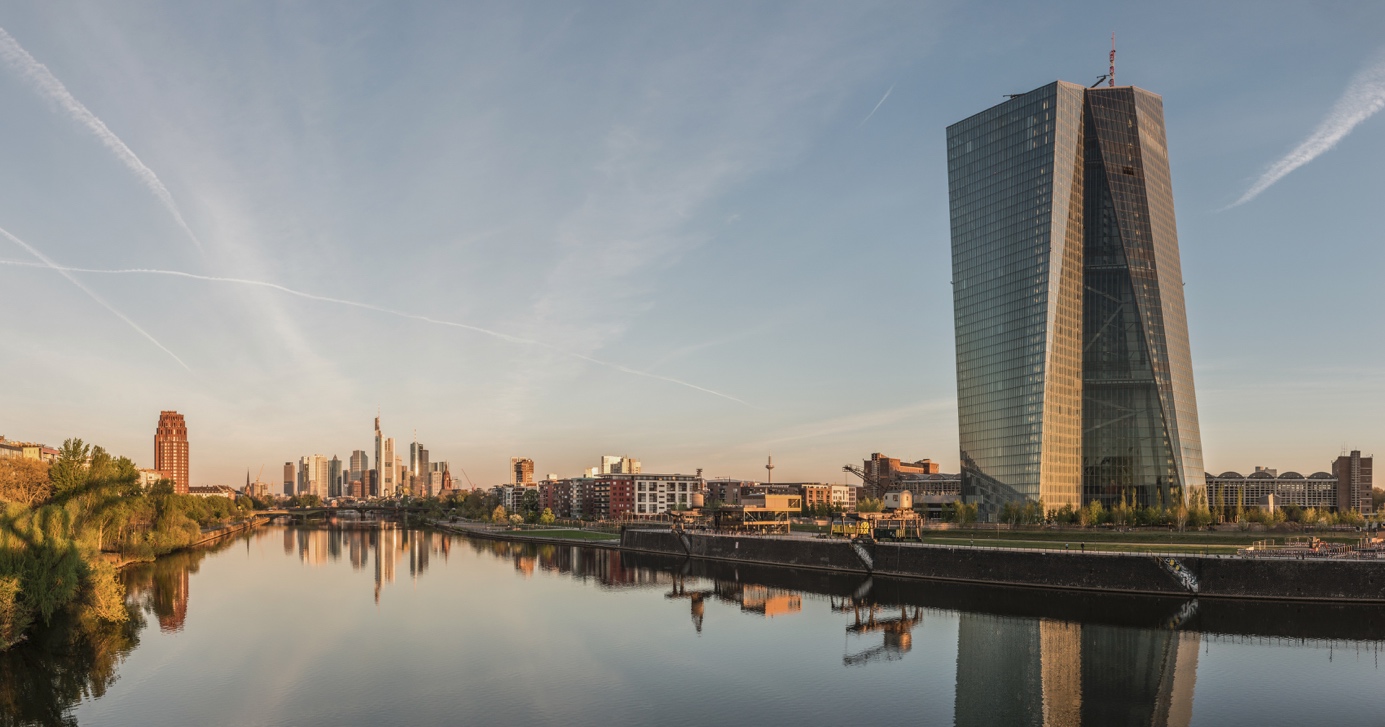                                                                                                              Daniel Vorndran en.wikipedia.orgDok. 2: „Global City“  Frankfurt nur zweite Liga  Der Finanzplatz Frankfurt wirbt nach dem „Brexit-Referendum“ um die Banker in London. Die Argumente, die für Frankfurt sprechen sollen, reichen vom internationalen Flughafen über die Stadt als Digitalen Knotenpunkt bis zum „günstigen“ Mietniveau. Frankfurt soll „DIE“ Alternative zu London darstellen.In den vergangenen Jahren hat Frankfurt einiges getan, um sich als globales Wirtschaftszentrum zu etablieren. Hochhäuser wurden hochgezogen, die Infrastruktur ausgebaut, Arbeitsplätze wurden geschaffen. Immer mehr Anwälte, Designbüros, Finanzberater und hochspezialisierte Beratungsunternehmen2 kamen in die Stadt.Aber Frankfurt ist im Vergleich zu anderen Metropolen ziemlich klein - das betrifft sowohl die Dichte2 an transnationalen Unternehmen als auch den Ausbau öffentlicher Verkehrsmittel. „New York, London oder Tokio spielen in der ersten Liga“, sagt Heeg von der Goethe-Universität Frankfurt. Frankfurt oder Paris sind Global City zweiter Liga. Vera Kuchler, 26. September 2016, merkurist.de1. das Beratungsunternehmen= la société de conseil2. die Dichte = la densité